Муниципальное бюджетное дошкольное образовательное учреждение                                            детский сад  №7 с. Кичкино. Принят на заседании                                                                         Утверждаю:Педагогического совета                                                                   Заведующий МБДОУ«28_»_08_2023г                                                                                           И.Н. Ткаченко                                          ГОДОВОЙ ПЛАН                                    на 2023-2024 учебный год   Содержание:Раздел 1. Анализ учебно- воспитательной работы МБДОУ  детский сад №7с. Кичкино Раздел 2. ОРГАНИЗАЦИОННО-УПРАВЛЕНЧЕСКИЙ2.1 Заседания органов самоуправления2.1.1 Общее собрание работников Учреждения2.1.2 Педагогический совет2.2 Работа с кадрами2.2.1 Повышение квалификации педагогических кадров2.2.2 Аттестация педагогических кадровРаздел 3. ОРГАНИЗАЦИОННО-МЕТОДИЧЕСКАЯ РАБОТА3.1  Консультации для педагогов3.2 Методические мероприятия для педагогов3.3. Контрольно- аналитическая деятельность3.4 Открытые просмотры3.5 Смотры, конкурсы3.6.Организация работы методического кабинета3.7 Организация информационного наполнения и сопровождения сайта МДОУРаздел 4. ОРГАНИЗАЦИОННО-ПЕДАГОГИЧЕСКАЯ РАБОТА4.1 Развлекательная деятельность детей. Музыкальные праздники, досуги, развлечения.4.2 Развлекательная деятельность детей. Физкультурные праздники, развлечения, досуги.4.3 Выставки.Раздел 5. ВЗАИМОСВЯЗЬ В РАБОТЕ МБДОУ С СЕМЬЕЙ 5.1 Педагогическое просвещение родителейРаздел 6. Преемственность со школой Раздел 7 Взаимодействие с социумомРаздел 8 АДМИНИСТРАТИВНО-ХОЗЯЙСТВЕННАЯ РАБОТАИнформационно-аналитическая справкаО состоянии образовательной деятельности МБДОУ детский сад №7 с. Кичкино2022-2023 учебного годаОбщие характеристики образовательной организацииДетский сад – это отдельно стоящее одноэтажное здание 1986годапостройки.  Здание  благоустроенное,  имеется   отопление;водоснабжение и канализация - централизованные. Принцип групповойизоляции соблюдается, все групповые ячейки в своем составе имеют полный набор помещений: приемные (раздевалки), игровые, спальни и туалетные комнаты. В здании детского сада имеется: музыкально-физкультурный зал, кабинет заведующего, методический кабинет, медицинский кабинет, пищеблок, прачечная. Учреждение имеет свой земельный участок .Участок огражден по всему периметру. На участке выделены игровые площадки для каждой группы, оборудованные теневыми навесами. спортивная площадка с спортивным оборудованием, песочницы, водоем, альпийская горка.Территория детского сада озеленена насаждениями по всему периметру, имеются различные виды деревьев, цветники. Дошкольное учреждение укомплектовано педагогическими кадрами и техническим персоналом. Основными целями деятельности Учреждения являются : -  разностороннее, полноценное развитие личности ребенка ;- приобщение воспитанников к общечеловеческим ценностям;- социализация детей в обществе сверстников;- подготовка детей к школе.Основными задачами Учреждения являются : ​ Предоставление в соответствии с заданием Учредителя бесплатного дошкольного образования по основной образовательной программе ;​ Оказание консультативной и методической помощи родителям (законным представителям) по вопросам воспитания , обучения и развития детей;​ Обеспечение охраны жизни и укрепление физического и психического здоровья детей;​ создание благоприятных условий способствующих интеллектуальному, личностному, эмоциональному и физическому развитию ребенка;​ создание условий для осуществления необходимой коррекции отклонений в развитии ребенка;​ взаимодействие с семьей для обеспечения всестороннего развития ребенка;     В 2022-2023 учебном году ДОУ работало по следующим годовым задачам:1.  Способствовать освоению педагогами современных образовательных технологий и методов педагогической деятельности.2. Продолжать работу по сохранению и укреплению здоровья детейдошкольного возраста через использование здоровьесберегающихтехнологий и сотрудничества с семьями воспитанников.3. Совершенствовать работу по развитию игровой компетенции удетей дошкольного возраста посредством физкультурно-оздоровительнойработы в контексте ФГОС ДО.Режим работы учреждения:
- пятидневная рабочая неделя;
- общая длительность рабочего дня –9 часов (с 7.30 до 16.30);
- выходные дни: суббота, воскресенье и нерабочие праздничные дни в соответствии с действующим законодательством Российской Федерации;
- пребывание детей в течение дня – 9 часов (с 7.30 до 16.30 часов).      Контингент воспитанников формируется в соответствии с их возрастом. Комплектование групп воспитанниками осуществляется на основании Устава ДОУ, «Правил приема детей в дошкольное образовательное учреждение».В ДОУ функционирует одна разновозрастная группаКоличественный состав воспитанников составил 24 ребенкаХарактеристика семей воспитанников      Управление МБДОУ строится на единоначалии (заведующий МБДОУ) и общественной форме управления (Совет МБДОУ, педагогический совет МБДОУ, общее собрание работников МБДОУ, Совет родителей, общее собрание родителей).Кадровый потенциал:Характеристика кадрового состава.

Стаж работы работников детского сада Таблица №2 Образование педагоговИз таблицы 2 следует, что все педагоги имеют специальное образование: высшее  образование - 50%, среднее  дошкольное образование - 50%, Направления образовательной деятельности, которыми педагоги хорошо владеют и могут поделиться знаниями и опытом:Организация занятий по ознакомлению с художественной литературой.Организация изобразительной деятельности.Организация наблюдений на прогулке.Организация игр на развитие познавательной активности.Разработка презентаций.Затруднения педагогов, выявленные в процессе мониторинга и саморефлексии педагогической деятельности:Разработка и реализация проектов.Использование ИКТ в педагогическом процессеРазработка электронных учебно-методических комплексовВсе педагоги прошли курсы повышения квалификации. Содержание образовательной деятельности строится на основе: образовательной программы Муниципального бюджетного дошкольного образовательного учреждения  детский сад №7 с. Кичкино, разработанной в соответствии с Примерной основной образовательной программой дошкольного образования  «Детский сад – дом радости» (Н.М. Крылова). парциальными программами *Программа «Гармония» направлена на развитие музыкальности у детей дошкольного возраста К.В. Тарасова; * Программа «  Наш край»- региональный компонент Реализация программы направлена на ознакомление дошкольников с историей, культурой села, родного края.*Программа социально-педагогической направленности «Основы безопасности детей дошкольного возраста»       Р. Б. Стеркина, О. Л. Князева, Н. Н. Авдеева   Учитывая индивидуальные способности, интересы и возможности детей, пожелания родителей в ДОУ предоставляются детям дополнительные образовательные услуги. В этом году функционировал кружок на бесплатной основе « Страна оригами» .Руководитель кружка Ливенская С.А.организует работу в соответствии с дополнительной программой.Анализ деятельности МБДОУ за 2022-2023 учебный годСистема управления МБДОУСозданная система управления обеспечила включение в управленческую деятельность всех участников педагогического процесса и позволила успешно решать поставленные перед коллективом задачи.В истекшем году было проведено четыре заседания Управляющего  совета МБДОУ. В сентябре утверждён план работы Совета МБДОУ на 2022-2023 уч.г., состав Управляющего совета и секретарь. Члены Совета МБДОУ ознакомились с актом готовности учреждения к новому учебному годуНа втором заседании (ноябрь) Управляющего Совета  рассматривался вопрос о подготовке и проведении  Новогодних и Рождественских праздников для детей,  На третьем заседании (февраль) Совета МБДОУ обсуждались вопросы по профилактике дорожно- транспортного травматизма, организация работы по охране жизни и здоровья детей.На четвёртом заседании (май) ознакомились  с результатами основной образовательной деятельности за истекший учебный год, рассматривались результаты мониторинга уровня удовлетворенности родителей (законных представителей) образовательными услугами; план работы ДОУ на летний период.Через административно-производственные совещания осуществлялось оперативное решение проблем, возникавших в процессе организации и управлении образовательной и оздоровительной деятельностью.На производственно-профсоюзных собраниях обсуждались результаты контроля за соблюдением трудового законодательства, правил и норм охраны труда, вопросы оказания материальной помощи и премирования сотрудников.На Общем собрании трудового коллектива решались вопросы жизнедеятельности коллектива МБДОУ, вопросы, способствующие оптимальной организации образовательного процесса и финансово-хозяйственной деятельности, принимались решения по социальной защите работников и соблюдению техники безопасности в детском саду.На общем собрании родителей были заслушан отчет заведующего опроверке состояния образовательного процесса, соблюдения санитарно-гигиенического режима ДОУ, об охране жизни и здоровья воспитанников ; отчеты педагогических и медицинского работника о состоянии здоровья детей, ходе реализации образовательных и воспитательных программ, результатах готовности детей к школьному обучению;                 Система управления МБДОУСозданная система управления обеспечила включение в управленческую деятельность всех участников педагогического процесса и позволила успешно решать поставленные перед коллективом задачи.Анализ выполнения годового плана по разделуВ течение учебного года в детском саду были проведены мероприятия, помогающие решить задачи, нацеленные на совершенствование компетентностной сферы воспитателей и специалистов ДОУ. Были проведены семинары:*«Артикуляционная гимнастика: значение и методика» *Образовательный модуль построения образовательной деятельности в ДОО» *Семинар-практикум:«Использование	современных	игровых технологий	в		ходе		образовательной деятельности в работе с дошкольниками»В рамках реализации плана методической работы были проведены педагогические советы на темы:* Приоритетные направления образовательной политики ДОО.*«Повышение качества работы по развитию игровой компетенции у детей дошкольного возраста посредством физкультурно-оздоровительной работы в контексте ФГОС ДО».*Инновационные технологии в ДОО, как условие повышения качества образования современных детей в условиях ФГОС»* Итоговый«Реализация основных задач работы ДОО»: «Организационно-педагогическая работа  за 2022-2023учебный год»Методическая работа, осуществляемая в течение учебного года, органично соединялась с повседневной практикой педагогов. Использовались разнообразные формы работы как традиционные, так и инновационные.Формы работы:Традиционные:тематические педсоветы;семинары-практикумы;круглый стол;повышение квалификации;работа педагогов над темами самообразования;открытые мероприятия и их анализ;участие в конкурсах;организация консультативной подготовки педагогов.Инновационные:мастер-классы;проектная деятельность;смотры-конкурсы, творческие конкурсы. В ДОУ созданы необходимые условия для профессионального роста сотрудников:  разработаны и утверждены перспективные планы аттестации и курсов повышения квалификации педагогических кадров;  педагоги ДОУ участвуют в семинарах-практикумах, педагогических советах, открытых просмотрах образовательных ситуаций ДОУ и районных методических объединениях. Работа по повышению квалификации педагогов в ДОУ носит плановый характер. У каждого педагога есть свой план самообразования, в конце учебного года каждый педагог подготовил самоанализ своей работы за учебный год. На итоговом педсовете, были выявлены зоны риска - те области, в которых необходимо усилить работу в следующем учебном году и точки роста - те области, в которых педагоги уже достигли хороших результатов и есть потенциал к дальнейшему развитию.  В течение 2022-2023 учебного года опыт педагогов ДОУ транслировался на порталах работников образования, образовательных веб-ресурсах, в интернет-изданиях различного уровня. Педагоги в этом учебном году активно использовали для работы с родительской и педагогической общественностью социальные сети. С 1 сентября 2023 года в соответствии с Приказом Министерства Просвещения Российской Федерации от 25.11.2022 № 1028 "Об Утверждении Федеральной образовательной программы дошкольного образования" дошкольные образовательные учреждения начнут работать по новой федеральной образовательной программе – ФОП ДО.Педагогический коллектив МБДОУ детский сад №7 с. Кичкино  на педагогическом совете ознакомился с Федеральной образовательной программой дошкольного образования, Дорожной картой ФОП ДО и необходимостью приведения в соответствие с ФОП ДО своей основной образовательной программы, рабочих программ не позднее до 1 сентября 2023 года (п. 4 ст. 3 Федерального закона от 24.09.2022 № 371-ФЗ). Для обеспечения методической поддержки педколлектива в детском саду создана рабочая группа по разработке Дорожной карты ФОП ДО. В связи с этим МБДОУ детский сад №7 с. Кичкино с 01.09.2023 года переходит на непосредственное применение вышеуказанной Программы.Вывод: высокий образовательный ценз педагогического персонала показывает большой потенциал и перспективу профессионального роста. У педагогов повысился теоретический и практический уровень своей квалификации Наряду с положительными моментами в работе педагогического коллектива есть и недостатки:  не все педагоги применяют в воспитательно-образовательной работе инновационные технологии;  не всегда педагоги подходят к непосредственно образовательной деятельности творчески; Создание условий для сохранения и укрепления физического и психического здоровья воспитанников. В ДОУ ведется профилактическая, противоэпидемиологическая, санитарно-просветительская работа согласно утвержденному плану физкультурно-оздоровительной работы. Для эффективного осуществления физкультурно – оздоровительной работы с детьми в ДОУ созданы необходимые условия. Пространственная организация среды детского сада и групп соответствуют требованиям техники безопасности, санитарно – гигиеническим нормам, физиологии детей. В течение года выполнялась оздоровительная работа, включающая в себя ряд мероприятий, таких как организация адаптационного периода для вновь поступивших и ослабленных детей, соблюдение утреннего фильтра, мягкое приучение ребенка к установленному режиму, постепенный переход к закаливающим процедурам, приучение к правилам личной гигиены. В течение учебного года медицинской сестрой был проведен осмотр всех детей. В результате осмотра оценивалось физическое развитие ребенка. Под наблюдением медсестры проводились сезонные мероприятия по профилактике и предупреждению заболеваний в детском саду. Под пристальным вниманием находились дети, пришедшие после болезни. Таким детям рекомендовалось увеличение длительности сна, щадящий двигательный режим, уединение во время общей игры. В график контроля наряду с просмотром физкультурных занятий включалось наблюдение за организацией режимных процессов (умывание, сборы и возвращение с прогулки). Тщательный контроль со стороны медицинской сестры  за правильной организацией питания, сна, подъема, проведением утренней гимнастики и гимнастики после сна позволил улучшить работу по воспитанию культурно-гигиенических навыков детей, что способствовало процессу оздоровления детей дошкольного возраста. Введено 10-ти дневное меню, включающее в себя все группы витаминов и микроэлементов, укрепляющих иммунитет и способствующих нормальному развитию детского организма. Подводя итоги оздоровительно-профилактической работы ДОУ за 2022 – 2023 учебный год, следует отметить, что она строилась с учетом физического развития и имеющихся отклонений в состоянии здоровья детей, на основе наблюдений состояния здоровья и уровня физической подготовленности детей. В группах соблюдается санитарно-эпидемический режим. Плановые и генеральные уборки, сквозное проветривание, кварцевание групп в отсутствие детей, укрепление и маркировка оборудования, постельного белья, полотенец, горшков. Условия для проведения оздоровительных мероприятий учреждением созданы, и воспитатели используют их в полном объеме. 2.1.Реализация физкультурно-оздоровительной работы Укрепление физического и психического здоровья воспитанников, формирование у них основ двигательной и гигиенической культуры является базой для реализации образовательной программы. Условия, созданные в ДОУ, позволяют обеспечить физическую активность детей. Для реализации задач физического воспитания дошкольников в ДОУ созданы необходимые условия:  физкультурный зал с комплектами спортивного оборудования;  центры двигательной активности в  группе оснащены необходимым спортивным инвентарем и нетрадиционным оборудованием;  спортивная площадка с зонами для подвижных игр.Однако, несмотря на большую работу  проводимую в ДОУ  по профилактике простудных и инфекционных заболеваний, по- прежнему остается высокий уровень заболеваемости детей. Причины заболеваемости: ведущая патология — часто болеющие дети (ЧБД), дети с нарушением осанки, дети с нарушением зрения, хронические заболевания.Анализ реализации основной образовательной программы дошкольного образования ДОУ за 2022-2023 уч. г. Анализ результатов освоения Основной образовательной программы дошкольного образования определяется как система организации сбора, хранения, обработки и распространения информации о деятельности педагогической системы, для непрерывного слежения за ее состоянием и прогнозирования развития. Анализ позволяет выявить эффективность реализуемой образовательной деятельности, анализ ориентирован на достижение цели этой деятельности. Определение результатов освоения Основной образовательной программы дошкольного образования, прежде всего, связано со степенью решения целевых задач: охрана жизни и укрепление здоровья детей, развитие детей раннего и дошкольного возраста, взаимодействие и поддержка семьи в процессе воспитания детей дошкольного возраста. Для определения результатов освоения Основной образовательной программы дошкольного образования используются различные методы: наблюдение, беседа, анализ продуктов детской деятельности. Анализ и сравнение качества освоения детьми Основной образовательной программы дошкольного образования по образовательным областям на начало и на конец учебного года позволяет выстроить рейтинг качества освоения образовательных областей, определить качественный прирост и спроектировать образовательный процесс на новый учебный год. Мониторинг по освоению программ осуществляется  в форме регулярных наблюдений за детьми в повседневной жизни и в процессе непосредственной образовательной работы с ними. В качестве показателей оценки основных характеристик личности ребенка, выделяем внешние проявления этих характеристик у ребенка в поведении, в деятельности, во взаимодействии со сверстниками и взрослыми. Образовательная область «Социально-коммуникативное развитие»  Показатели образовательной области «Социально-коммуникативное развитие» демонстрируют положительную динамику освоения образовательной программы. Дети без напоминания употребляют слова приветствия, благодарности, просьбы, извинения; демонстрируют желание помочь друг другу и младшим детям. Дети очень доверчивые, у них нет секретов от сверстников и воспитателей, поэтому охотно рассказывают сами о себе и своей семье. Способность договариваться, сопереживать неудачи и радоваться за успехи других, проявляется в поведении воспитанников. Дети выражают и отстаивают свою позицию по разным вопросам, сотрудничают друг с другом, выполняют как лидерские, так и исполнительные функции в совместной деятельности. Воспитанники овладели разными формами и видами игры. Различают условную и реальную ситуации, адекватно их оценивают. Склонны наблюдать, экспериментировать. Рекомендации: необходимо создавать ситуации дружественного сотрудничества, учить разрешать конфликты, драматизировать ситуации на примере сказочных персонажей, стимулировать детей на конструктивное поведение, давать практические рекомендации родителям, проводить индивидуально - корректирующую работу с дошкольниками. Продолжать взаимодействовать с семьей. Организовывать тематические мероприятия, конкурсы. Образовательная область «Познавательное развитие» Достаточно высокие показатели отмечаются в освоении воспитанниками образовательной области «Познавательное развитие». Дети отражают окружающую действительность в разных видах деятельности и, прежде всего в игре. Использование метода проекта как одного из методов интегрированного обучения дошкольников, позволило значительно повысить самостоятельную активность детей, развить творческое мышление, умение самостоятельно, разными способами находить информацию об интересующем предмете, явлении и использовать эти знания для создания новых объектов действительности. Дети овладели начальными знаниями о себе, о природном и социальном мире, в котором они живут, познакомились с произведениями детской литературы, овладели элементарными представлениями из области живой природы, естествознания, математики, истории. Рекомендации: пополнить развивающую предметно-пространственную среду разными видами конструкторов; поддерживать детскую инициативу и творчество, организовывать ситуации проблемного обучения; стимулировать исследовательский интерес дошкольников, учить самостоятельно, находить ответы на вопросы, решать интеллектуальные и личностные задачи; Образовательная область «Речевое развитие»  Анализ образовательной области «Речевое развитие» показал, что у воспитанников расширились знания об окружающем мире, сформировалась связная речь. В целом уровень речевого развития детей стабилен, что подтверждают результаты педагогической диагностики. Дети достаточно хорошо владеют устной речью, могут выражать свои мысли и желания, проявляют предпосылки грамотности, легко выделяют звуки в словах. Задавая вопросы взрослым и сверстникам, дети интересуются причинно-следственными связями, пытаются самостоятельно придумывать объяснения явлениям природы и поступкам людей. В связи с выявленными результатами планируется организация дополнительных форм работы с детьми по речевому развитию: проектной деятельности, индивидуальной и совместной деятельности. Рекомендации: необходимо создавать условия для максимальной самостоятельной речевой активности детей в течение дня; включать коммуникативные игры и упражнения при организации занятий, выполнять пальчиковую и артикуляционную гимнастики в ходе режимных моментов; расширять кругозор детей. Образовательная область «Художественно-эстетическое развитие» У детей сформирован интерес к эстетической стороне окружающей действительности, удовлетворены потребности детей в самовыражении через развитие продуктивной деятельности детей (рисование, лепка, аппликация); развитие детского творчества; приобщение к изобразительному искусству. Рекомендации: в течение дня предлагать детям дидактические игры, альбомы для раскрашивания, проводить упражнения на развитие мелкой моторики руки, пальчиковую гимнастику; в центрах для творчества предоставлять возможность для самостоятельной творческой активности дошкольников; иметь необходимое оборудование для работы с пластилином, природным материалом, бумагой, красками, следить за их обновлением; Образовательная область «Физическое развитие»  По итогам оценки усвоения материала по образовательной области «Физическое развитие» дети показали положительный результат освоения программного материала. Анализ данных позволил сделать вывод о том, что у большинства детей сформированы основные физические  качества и потребность в двигательной активности; дети самостоятельно выполняют доступные возрасту гигиенические процедуры; соблюдают элементарные правила здорового образа жизни; соблюдают правила поведения на улице и в общественных местах. Однако,  необходимо уделить внимание работе с родителями по привлечению их к физкультурно-оздоровительной работе, продолжить работу по формированию представлений о здоровом образе жизни у детей, пропаганду здорового образа жизни среди родителей. Рекомендации: продолжать создавать развивающую предметно-пространственную среду для оптимальной двигательной активности детей в ДОУ; уделять особое внимание закреплению основных видов движений, развитию основных физических качеств; повышать популярность принципов здорового образа жизни в семейном воспитании, проводить совместные спортивные детско-родительские мероприятия «Дни здоровья», «Веселые старты», «Здоровая семья», «Олимпиада» и др.     Показатели усвоения программы по образовательным областямСредние показатели усвоения программы по МБДОУ:Вывод: Достигать стабильных положительных результатов освоения образовательной программы удается благодаря использованию современных методов и приемов работы, направленных на повышение познавательного интереса дошкольников и их всестороннее развитие. Совместная с детьми образовательная деятельность проводится с использованием как традиционных, так и инновационных методов, и приемов (проблемные и игровые обучающие ситуации, развивающие игры и упражнения, задания творческого типа). Анализ уровня готовности детей подготовительной группы к обучению в школе.Итогом работы детского сада является подготовка ребенка к школе. По преемственности работы ДОУ и школы в начале учебного года был составлен перспективный план мероприятий, предусматривающий совместную работу . В этом учебном году подготовлено к обучению в школе 2 ребенка.. В течение всего учебного года воспитателями    проводилась целенаправленная систематическая работа по формированию интереса к школе. Родители получали квалифицированную помощь по подготовке детей- выпускников к школьному обучению, воспитатели рассказывали родителям, что должен знать и уметь будущий первоклассник, и как подготовить ребенка к школе, о  видах готовности ребенка к школе, и о том, чему родителям уделить при подготовке особое внимание.  Выпускники детского сада  имеют достаточный запас знаний, имеют представления об учителе, классе, школе, ориентированы на школьные виды деятельности, у большинства детей развита способность к волевому поведению.В ходе реализации программы воспитания коллектив детского сада  стремился к следующим результатам в части воспитания : *развитие социальных, нравственных, физических, интеллектуальных, эстетических качеств; *создание благоприятных условий для гармоничного развития каждого ребенка в соответствии с его возрастными,  индивидуальными особенностями и склонностями; *формирование общей культуры личности, в том числе ценностей здорового и устойчивого образа жизни, инициативности, самостоятельности и ответственности, активной жизненной позиции; *развитие способностей и творческого потенциала каждого ребенка; *воспитание чувства собственного достоинства в процессе освоения разных видов социальной культуры, в том числе и многонациональной культуры народов России и мира, умения общаться с разными людьми; Работа педагогов МБДОУ детского сада №7 с. Кичкино осуществлялась в соответствии с календарным планом воспитательной работы на 2022 - 2023 учебный год. В следствии четкой организации работы педагогического коллектива все включенные мероприятия, запланированные в календарном плане по основным направлениям (модулям) за учебный год, прошли в заданный срок и на высоком профессиональном уровнеОрганизация кружковой работы в ДОУ Учитывая индивидуальные способности, интересы и возможности детей, пожелания родителей в ДОУ предоставляются детям дополнительные образовательные услуги. В этом году функционировал  бесплатный кружок «Страна оригами».Материально-технические условия пребывания детей обеспечивают охрану и укрепление здоровья детей, способствуют всестороннему развитию воспитанников с учетом особенностей каждого возрастного этапа и индивидуальных особенностей детей. Материально-техническое оснащение и оборудование, пространственная организация среды соответствует санитарно-гигиеническим, педагогическим и эстетическим требованиям. Развивающая среда групп, кабинетов соответствует требованиям, предъявляемым к дошкольным образовательным организациям и реализуемым образовательным программам. Пространство групповых организовано в виде центров детской активности, оснащенных развивающим материалом. Оснащение центров меняется в соответствии с тематическим планированием образовательного процесса и интересами детей. Предметно-развивающая средаПредметно – развивающая среда организуется на принципах комплексирования, свободного зонирования и подвижности. Состояние материально-технической базы ДОУ соответствует педагогическим требованиям, современному уровню образования и санитарным нормам ФГОС ДО. Все базисные компоненты предметно-развивающей среды включают оптимальные условия для полноценного физического, эстетического, познавательного и социального развития детей. Для укрепления психического и физического здоровья детей в ДОУ созданы комфортные условия. Предметно-развивающая среда ДОУ обеспечивает условия для развития, воспитания и обучения ребёнка, участвует в становлении личности и творческого потенциала дошкольника. Наряду с традиционно оформленной средой для физического развития дошкольников ДОУ, устанавливаются спортивные модули, батут, массажные дорожки и пр., которые способствуют выбору детьми различных занятий и активизируют их двигательную деятельность. На участке ДОУ оборудована спортивная площадка, которая используется как для фронтальных, так и для индивидуальных занятий с детьми. в ДОУ постоянно обновляется предметно-развивающая среда. Этому вопросу  уделяется серьезное внимание. Так, в прошедшем учебном году в соответствии с ФГОС ДО оборудованы разнообразные учебные и игровые зоны для воспитания, обучения, развития детей и создания условий для индивидуального самостоятельного творчества детей. Материально-техническое обеспечение отвечает современным требованиям. Функционирует официальный сайт МБДОУ детский сад  № 7 с. Кичкино, локальная сеть подключена к сети "Интернет". Территория ДОУ имеет ограждение по периметру, наружное освещение. озеленена насаждениями, имеются различные виды деревьев, кустарников, цветочные клумбы. Игровые участки благоустроены игровым оборудованием, способствующим развитию двигательной активности. Для реализации и интеграции образовательных областей в ДОУ имеются :Музыкальный зал– звуковоспроизводящим оборудованием, детскими музыкальными инструментами, яркими наглядными пособиями, дидактическими играми, для театрализованной деятельности в наличии различные театры,  реквизиты, костюмы, декорации), то есть, созданы условия для художественно-эстетического развития детей, для развития театрализованной деятельности, музыкальной, конструктивной.Спортивный зал– оснащен крупными модулями, шведскими стенками, матами, гимнастическими скамейками, баскетбольными щитами, дугами для подлезания, мячами, мячами-хоппболами, канатом, скакалками, обручами, кеглями и другим необходимым оборудованием. Для создания эмоционального настроя в зале есть фортепиано, магнитофон).Методический кабинет– в нем собраны: наглядный материал, материал для консультаций, библиотека с методической литературой и периодической печатью. В методическом кабинете имеется достаточное количество учебно-методической и художественной литературы, которая ежегодно пополняется.В ДОУ также имеется:ИзостудияЗимний садМузей «Русская изба»Картинная галереяИсследовательская комнатаКомната сказокАнализ системы взаимодействия с семьями воспитанников Взаимодействие с родителями (законными представителями) осуществлялось также в соответствии с годовым планом ДОУ. Проводились социологические исследования по определению статуса и микроклимата семьи, через анкетирование выявлялся уровень родительских требований к дошкольному образованию и воспитанности детей, удовлетворенности родителей положением семьи, основных ценностей семьи, образовательный уровень, социальное и материальное положение, потребности на образовательные услуги для детей. На основании чего подбирался набор образовательных потребностей для повышения педагогической грамотности родителей. Систематически и своевременно проводилось знакомство родителей (законных представителей) с уставными документами и локальными актами ДОУ, заключались договора с родителями (законными представителями) воспитанников.  Педагоги  использовали разнообразные формы работы с родителями:• Родительские собрания в традиционной и нетрадиционной форме. На каждомгрупповом родительском собрании воспитатели знакомили родителей собразовательной работой в группе в виде открытых мероприятий или в видефильмов, презентаций. Проведены общие родительские собрания. Родители помогали готовить атрибуты, костюмы к праздникам, конкурсам.• Непосредственное участие родителей в мероприятиях: на праздниках родителиучаствовали в играх, сценках.• Проводились различные плановые и внеплановые консультации, родители получалирекомендации плановые и по запросу.• Анкетирование родителей показало, что родители  удовлетвореныкачеством предоставляемых МБДОУ образовательных услуг.Работа с социумом Организация преемственности ДОУ с социокультурными учреждениями нашего села является одним из условий готовности к новому образу жизни детей, умение устанавливать положительные взаимоотношения со сверстниками. В связи, с чем заключаются договора и составляется план работы с  школой, домом культуры, детской библиотекой. Сотрудничество с ГИБДД осуществляется в рамках реализации плана мероприятий по предупреждению детского дорожно – транспортного травматизма . Инспекторы ГИБДД являются частыми участниками мероприятий с детьми. В рамках реализации плана мероприятий по пожарной безопасности налажено сотрудничество с представителями пожарной части. Инструктор по противопожарной профилактике предлагает свои мероприятия, тщательно отбирая познавательный и игровой материал для просмотра не только детьми, но и родителями. Таким образом, работа ведется по налаженной схеме и дает положительные результаты в воспитании и образовании детей нашего детского сада, многие мероприятия стали традиционными (участие в ежегодных фестивалях районных и поселковых). 8. Итоги административно-хозяйственной работы Работа администрации была направлена на улучшение материально-технической базы детского сада, улучшение условий для деятельности всего персонала и комфортное пребывание детей в детском саду. Детский сад обеспечен средствами противопожарной защиты: установлена противопожарная сигнализация, имеются огнетушители. Всё оборудование регулярно просматривалось и проверялось на исправность. Велись работы по благоустройству территории детского сада. Проводились мероприятия, способствующие укреплению материально-технической базы ДОУ, в 2023 году: - проведен косметический ремонт всех помещений дошкольного учреждения.Охрана труда и техника безопасности Согласно коллективному договору, администрация детского сада обеспечивает здоровье, безопасные условия труда, предупреждающие производственный травматизм. Соблюдается воздушный режим, режим освещенности. Для улучшения условий труда сотрудников приобретается необходимое оборудование Отношения между администрацией и профсоюзной организацией строятся на основе социального партнерства и взаимодействия сторон трудовых отношений. Администрация учреждения при разработке нормативно-правовых актов, затрагивающих социально-трудовые права работников, учитывает мнение профсоюза. Профсоюзная организация принимает активное участие в организации культурно-массовой работы с работниками детского сада. На сегодняшний день продолжается совместная работа администрации и профсоюза по совершенствованию нормативно-правовой базы, обеспечивающей должное функционирование и дальнейшее развитие учреждения.Результаты участия в конкурсах, фестивалях и др. мероприятиях Кроме этого, педагоги ДОУ принимают активное участие ( дистанционно) во Всероссийских . международных конкурсах и занимают призовые места.ВыводДеятельность коллектива ДОУ в течение 2022-2023 учебного года была разнообразной и многоплановой. Достигнутые результаты работы, в целом, соответствуют поставленным в начале учебного года целям и задачам.Принимая во внимание достигнутые результаты и основные проблемы, с которыми столкнулись сотрудники ДОУ в 2022 - 2023 учебном году, определены  цель и задачи на 2023-2024 учебный год:Цель: повышение эффективности образовательной работы в учреждении с целью обеспечения личностного роста каждого участника образовательного процесса (детей, педагогов, родителей).Задачи работы МБДОУ на 2023-2024 учебный год:1.	Развивать интеллектуальные способности, познавательный интерес, творческую инициативу у детей дошкольного возраста через опытно-исследовательскую деятельность и в процессе экспериментирования.2. Воспитывать у детей нравственно-патриотические чувства, любовь к Родине посредством приобщения к нематериальному культурному наследию народов России.3. Сохранять и укреплять физическое и психическое здоровье детей посредством реализации оздоровительно-воспитательной технологии «Здоровый дошкольник» в рамках инновационной деятельности.РАЗДЕЛ 2. ОРГАНИЗАЦИОННО-УПРАВЛЕНЧЕСКИЙ2.1.Заседания органов самоуправления2.1.1. Общее собрание работников Учреждения2.1.2. Педагогический совет                                            2.2.Работа с кадрами2.2.1.Повышение квалификации педагогических кадровЦель: повышение профессиональной компетентности педагогов, совершенствование педагогического мастерства.2.2.2. Посещение методических мероприятий в соответствии с планом методической работы педагогов дошкольного образования Заветинского района 2.2.3 Аттестация педагогических кадровЦель: повышение профессионального уровня педагогов, присвоение более высокой или подтверждение квалификационной категории. Обеспечение непрерывности процесса самообразования и самосовершенствования.РАЗДЕЛ 3. ОРГАНИЗАЦИОННО-МЕТОДИЧЕСКАЯ РАБОТА	3.1.Консультации для педагогов3.2.Методические мероприятия для педагогов3.3. Контрольно-аналитическая деятельность3.3.1 План контроля воспитательно-образовательной и физкультурно-оздоровительной работы Цель работы по реализации блока: совершенствование работы ДОУ в целом, выявление уровня реализации годовых и других доминирующих задач деятельности детского сада.3.3.2Внутренняя система оценки качества образования Контроль за качеством образовательного процесса3.3.2.1. Оценка качества образовательных программ ДО3.3.2.2 Контроль за качеством образовательной деятельности- самостоятельной и совместной деятельности детей и взрослых3.3.2.3.Контроль за качеством взаимодействия педагогов с родителями процессе воспитания и обучения3.3.2.4. Соответствие кадровых условий требованиям ФГОС ДО3.4.Открытые просмотры3.5. Смотры, конкурсы3.6. Организация работы методического кабинета3.7.Организация информационного наполнения и сопровождения сайта МБДОУРАЗДЕЛ 4. ОРГАНИЗАЦИОННО-ПЕДАГОГИЧЕСКАЯ РАБОТА4.1	Физкультурно-оздоровительная работа4.2 Развлекательная деятельность детей. Музыкальные праздники, досуги, развлечения.4.3 Развлекательная деятельность детей. Физкультурные праздники, развлечения, досуги4.4 Выставки5. Взаимосвязь в работе ДОУ с семьей.5.1 Родительские собрания                                 6. Преемственность со школой             7. Взаимодействие с социумомРАЗДЕЛ 8. АДМИНИСТРАТИВНО-ОБЩЕСТВЕННАЯ РАБОТА8.1 Административно-общественная работа     Наименование образовательной организацииМуниципальное бюджетное дошкольное образовательное учреждение детский сад №7 с. Кичкино (МБДОУ детский сад №7 с. Кичкино)РуководительИрина Николаевна ТкаченкоАдрес организации347437, ул. Октябрьская 54 с. Кичкино Заветинский район Ростовская облТелефон, факс(88637825434Адрес электронной почтыirinat21964@yandex.ruУчредитель муниципальное образование «Заветинский район».Дата создания1986годЛицензия№4406от 26.02.2015г, срок действия – бессрочно;Количество группНазвание группНаполняемость групп1Разновозрастная группа «Лучик»24ГруппаПолныесемьиНеполные семьиСемьис 1 ребенкомСемьис 2 детьмиСемьис 3 детьмиРазновозрастная21(85%)3(15)	3(13)	-5(21%)16(66%)№ п/пМероприятияКоличество запланированных мероприятийВыполнено/%12441.Педсоветы41002.Консультации71003.Семинары31004.Открытые просмотры41005.Смотры-конкурсы41007.Музыкальные развлечения9                   1008.Физкультурные развлечения51009.Консультации медсестры810010.Контроль и руководство3100уровеньПознавательное развитие:Познавательное развитие:Социально-коммуникативное развитиеСоциально-коммуникативное развитиеуровеньВводныймониторингИтоговыймониторингВводныймониторингИтоговыймониторингвысокий20%30%34%39%средний45%61  %4252%низкий35  %9%24%9%уровеньРечевое развитиеРечевое развитиеХудожественно-эстетическое развитиеХудожественно-эстетическое развитиеуровеньВводныймониторингИтоговыймониторингВводныймониторингИтоговыймониторингвысокий15%34%9.5%24%средний42%51%52.5%66%низкий43  %15%37%10%уровеньФизическое развитиеФизическое развитиеуровеньВводный мониторингИтоговый мониторингвысокий24%50%средний47.5%44%низкий33.8%  6%уровеньСредние результаты по пяти образовательным областямСредние результаты по пяти образовательным областямуровеньВводныймониторингИтоговыймониторингвысокий27%36%средний47%54%низкий26%10%Образовательная область Кружок Возрастная группа Кол-во занятий в неделю Длительность занятий Художественно-эстетическое развитие «Страна оригами» Старшая группа 1  30 мин.  УровеньНаименование мероприятияМуниципальныйРайонный конкурс  поделок « Весеннее вдохновение»1 и 2 место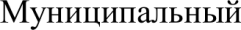 Районный конкурс  готовности команд ЮПИД дошкольных организаций « ЮПИД в едином строю с ЮИД»2 место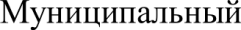 Районный конкурс « Мастерская Деда мороза»1 и  2 местоОбластной Конкурс  « Волшебное колесо 23»1 место№п/пСодержание основной деятельностиСроки проведенияОтветственныеТема: «Организация эффективной и безопасной работы детского сада в 2023 – 2024 учебном году»1. Подведение итогов летней оздоровительной работы.2. О графике работы сотрудников детского сада на 2023 – 2024 учебный год.3. Итоги подготовки групп, МБДОУ к началу нового 2023-2024 учебного года. 4. Правила внутреннего трудового распорядка.5. Проведение инструктажа педагогов по темам: Охрана жизни и здоровья детей», «Охрана труда и техники безопасности», «Противопожарная безопасность»6. Обсуждение и утверждение состава комиссий, кандидатур ответственных лиц на новый учебный год.7. Текущие организационные вопросы. Обсуждение и принятие локальных нормативных актов (по мере необходимостиСентябрьзаведующийЗаседание № 2.Тема: «Итоги работы детского сада за 2023– 2024учебный год. Организация работы в летний период 2024 года». 1.Предварительные итоги учебного года. 2.Результаты рейдов по соблюдению правил техники безопасности и охраны труда. 3. Выполнение правил внутреннего трудового распорядка.4. Основные задачи работы МБДОУ на летний оздоровительный сезон.майзаведующийСодержание основной                          деятельностиСроки проведенияОтветственныеПедсовет № 1Тема: «Основные направления работы ДОУ на 2023-2024 учебный год».Форма проведения: круглый стол. 1. Анализ работы за летне – оздоровительный период.2. Ознакомление педагогического коллектива с проектом годового плана на 2023-2024 учебный год. 3..Рассмотрение и принятие календарного учебного графика, расписания непрерывной образовательной деятельности, планов работы с родителями, курсовой подготовки педагогов и обсуждение графика аттестации.  августзаведующийПедсовет № 2 Тема: «Развитие    интеллектуальных способностей, познавательного интереса, творческой инициативы у детей дошкольного возраста через опытно-исследовательскую деятельность и в процессе экспериментирования».Форма проведения: круглый стол. 1. Об исполнении решения предыдущего педсовета.2. Актуальность темы педсовета.3. Результаты тематической проверки «Организация опытно-исследовательской деятельности и дошкольников».4Деловая игра для воспитателей: «Что? Где? Когда?»ноябрьЗаведующий педагогиПедсовет № 3Тема : « О первых итогах внедрения ФОП»Форма проведения: круглый стол. 1. Первые итоги работы по ФОП, трудности. успехиПедсовет № 4Тема: «Воспитание у детей нравственно-патриотических чувств посредством приобщения к нематериальному культурному наследию народов России». Форма проведения: интерактивная игра. 1. Об исполнении решения предыдущего педсовета. 2. Актуальность нравственно-патриотического воспитания у детей дошкольного возраста. 3. Состояние работы в ДОУ по воспитанию у детей патриотических чувств (по итогам тематического контроля). 3. Использование современных образовательных технологий в целях нравственно-патриотического воспитания дошкольников. январьмартЗаведующий Ливенская с.А. Решетникова Н.В.Заведующий Ливенская с.А. Решетникова Н.В.. Педсовет № 5	Тема: «Итоги работы за 2023-2024 учебный год». Форма проведения: круглый стол 1. Анализ работы МБДОУ за 2023-2024 учебный год. 2. Обсуждение проекта плана работы на летний оздоровительный период, расписания непрерывной образовательной деятельности, режима пребывания детей. 3.Формирование основных направлений работы на 2024-2025 учебный год.4.Обсуждение проекта годового плана на 2024 -2025 учебный год.майЗаведующий педагогиСодержание Сроки проведенияОтветственные1.Формирование банка данных о воспитателях и сроках их прохождения курсовой подготовки.2.Оформление заявок на курсы повышения квалификации.3.Провести организационно педагогическую работу: посещение педагогами заседаний районного методического объединения.4.Планирование работы, отслеживание графика курсовой подготовки и его корректировка (при необходимости).сентябрьсентябрьв течение годазаведующийТемаСроки проведения ОтветственныйОбновление плана аттестации педагогов на 5 лет.сентябрьзаведующийСодержаниесроки проведенияответственные1«Организация познавательно-исследовательской деятельности детей дошкольного возраста».сентябрьзаведующий2«Детское экспериментирование – средство интеллектуального развития дошкольников».октябрьзаведующий3«Организация развивающей предметно-пространственной среды. Центр «Науки»».ноябрьзаведующий4«Роль родителей в развитии познавательного интереса и познавательно - исследовательских способностей у детей старшего дошкольного возраста средствами экспериментальной деятельности».декабрьзаведующий5«Нематериальное культурное наследие народов России».январьзаведующий6.«Нравственно-патриотическое воспитание детей дошкольного возраста».февральзаведующий7.«Патриотическое воспитание на занятиях».мартзаведующий8.«Нравственно-патриотическое воспитание на занятиях по музыкальному развитию детей дошкольного возраста».апрельзаведующий9«Взаимодействие с семьей в воспитании духовно-нравственных качеств у дошкольников через проектную деятельность».майзаведующийСодержаниесроки проведенияответственные1.Семинар-практикум «Детское экспериментирование – основа поисково-исследовательской деятельности дошкольниковсентябрьРешетникова Н.В.2.Семинар-практикум «Развитие познавательных способностей детей дошкольного возраста посредством опытно-экспериментальной деятельности»ноябрьЛивенсая С.А.3.Семинар-практикум «Взаимодействие с семьей в воспитании духовно-нравственных качеств у дошкольников через проектную деятельность ».январьТкаченко И.Н.4.Круглый стол «Что такое эффективное взаимодействие с родителями? (интерактивные подходы к организации работы).мартВсе педагогиВид и содержание контроляСрокиОтветственные1.Соблюдение правил внутреннего трудового распорядка.течениегодаЗаведующий2.	Оперативный. Выполнение инструкции по охране жизни и здоровья детей.В течение годаЗаведующий,3.	Оперативный. Осмотр здания и территорииЕжедневноЗавхоз, заведующий4.	Оперативный. Проверка документации по группам1 раз в кварталЗаведующий5.	Посещение занятий: применение ФГОС в образовательном процессе1 раз в месяцЗаведующий, воспитатели 6.	Развивающая среда ДОО – фронтальный1 раз в кварталЗаведующий7.	Соблюдение противопожарного режима в период проведения утренников в ДООВ течение годаЗаведующий, завхоз 8.	Оперативный. Соблюдение должностных инструкций, режима рабочего времени:- педагоги- обслуживающий персоналВ течение годаЗаведующий, завхоз9.	Оперативный. Соблюдение санитарно-эпидемиологического режима в группах, на пищеблокеВ течение годаЗаведующий, завхоз, медсестра 10.	Анализ планов воспитательно-образовательной работы во всех возрастных группахЕжемесячноЗаведующий11.	Адаптация детей к ДОУАвгуст -октябрьЗаведующий12.	Обновление информации в родительских уголкахЕжемесячноВоспитатели13.	Тематический: «Организация физкультурно-оздоровительной работы»НоябрьЗаведующий14.	Тематический: «Организация опытно-исследовательской деятельности»ЯнварьЗаведующий15.	Предупредительный: профилактика жестокого обращения с детьмиЕжедневноЗаведующий16.	Анализ результатов мониторинга детского развитияМайЗаведующий17.	Итоговое самообследование деятельности и подготовка отчета по самообследованию.ФевральСодержаниеСрокиОтветственныеСоответствие ООП ДО требованиям действующего законодательстваМай 2024Заведующий ДОУСоответствие разработанных и реализуемых ООП ДО	требованиям действующих нормативных правовых документовМай 2024Заведующий ДОУСодержаниеСрокиОтветственныеОперативный контроль.Посещение занятий, режимных моментов, групповой документацииВ	течение годаЗаведующий ДОУСравнительный контроль-взаимопосещение занятий по познавательному развитию (математика)- взаимопосещение занятий по речевому развитиюАпрель 2024Педагоги АнаАнализ профессиональных достижений педагогов (участие в мероприятиях различного уровня, инновационная деятельность)2 раза в годЗаведующий ДОУАнализ достижений воспитанников (участие в мероприятиях различного уровня)2 раза в годЗаведующий ДОУСодержание СрокиОтветственныеКонтроль за выполнением	планавзаимодействия с семьями воспитанниковДекабрь 2023, май 2024Заведующий ДОУКонтроль за организацией педагогического просвещения родителейВ течение годаЗаведующий ДОУСодержаниеСрокиОтветственныеАнализ укомплектованности кадрами ДОУсентябрь2023гЗаведующий Анализ выполнения плана – прогноза  аттестации педагогов ДОУМай 2024Заведующий Анализ выполнения плана – прогноза по повышению квалификации педагогов ДОУ	Май 2024Заведующий Мониторинг деятельности педагогов по методическим темам	 Май 2024Заведующий Анализ результатов анкетирования педагогов по организации образовательного процессаАпрель 2024гЗаведующий Анализ достижений педагогов (участие в мероприятиях различного уровня)Май 2024Заведующий Содержание сроки проведенияответственные1.	Открытые просмотры мероприятий по самообразованию педагогов, согласно графику.в течение года2.	Открытые просмотры занятий (НОД) в выпускных группах (фронтальный просмотр).апрель3.	Открытые просмотры занятий в рамках аттестации педагоговв течение годаСодержаниеСрокиОтветственный1.Смотр-конкурс «Готовность ДОУ к новому учебному году».сентябрьпедагоги2.	Смотр-конкурс «Лучший родительский уголок».ноябрьпедагоги3.	Смотр-конкурс «Комфортная развивающая предметно-пространственная среда ДОУ как фактор развития ребенка дошкольного возраста».январьпедагоги4.	Конкурс педагогического мастерства «Развивающие игры по развитию речи своими руками».мартпедагогиСодержаниесроки проведенияответственные1.Подбор и систематизация материалов в методическом кабинете1.Подбор и систематизация материалов в методическом кабинете1.Подбор и систематизация материалов в методическом кабинете1.1	Пополнение методического кабинета методическими и практическими материалами по освоению информационно- компьютерными технологиями.в течение годаЗаведующий педагоги1.2	Подбор пакета нормативно-правовых документов, регламентирующих деятельность педагогов.в течение годаЗаведующий педагоги1.3	Создание в методическом кабинете картотеки: мультимедийных презентаций, видеофильмов познавательного и другого характера.в течение годаЗаведующий педагоги1.4.	Пополнение методическими материалами по планированию образовательной деятельности.в течение годаЗаведующий педагоги1.5	Разработка положений к смотрам – конкурсам на учебный год.в течение годаЗаведующий педагоги2. Организационно – методическая деятельность2. Организационно – методическая деятельность2. Организационно – методическая деятельность2.1	Организация консультаций для педагогов по реализации годовых задач МБДОУСентябрьзаведующий2.3	Информирование педагогов о конкурсах педагогического мастерства, творческих конкурсах. В течение годазаведующий2.4	Обновление информации на стенде «Аттестация в 2023-2024 учебном году».Августзаведующий2.5Организация работы педагогов посамообразованию.Выбор тематики и направлений самообразования.Оказание методической помощи в подборе материала для тем по самообразованию.СентябрьзаведующийПодготовка педагогами отчетов и	май докладов о накопленном материалеза год.майпедагогиСодержание п/пСроки проведенияОтветственные1.	Корректировка структуры сайта МБДОУ в соответствии с современными требованиями. Разработка наглядно-текстовой информации в контексте меню сайта. Публикации публичных отчетов, нормативной документации.в течение годазаведующий2.	Сбор новостей, отслеживание изменений и размещение информации об образовательной организации.в течение годазаведующий3.	Информирование родителей через сайт МБДОУ.в течение годазаведующийТемаОрганизация теплового и воздушного режима в помещении, режима проветривания.СрокиежедневноОтветственныйПедагоги медсестраСоблюдение режима прогулки.ежедневноОтветственныйПедагоги медсестраСоздание и соблюдение санитарно-гигиенических норм.ежедневноОтветственныйПедагоги медсестраБодрящая гимнастика после сна.ежедневноОтветственныйПедагоги медсестраЗакаливающие процедуры.ежедневноОтветственныйПедагоги медсестраОтветственныйПедагоги медсестраРациональная двигательная активность детей.ежедневноОтветственныйПедагоги медсестраДыхательная и глазная гимнастика.ежедневноОтветственныйПедагоги медсестраДиагностика уровня здоровья и физического развития детей.сентябрьОтветственныйПедагоги медсестрасодержаниесроки проведенияответственные1.Музыкальное развлечение «День знаний».сентябрьпедагоги2.	Музыкальное развлечение «Осенних листьев хоровод».октябрьпедагоги4.	Конкурс чтецов, посвященный Дню матери «Мамы разные нужны, мамы всякие важны».ноябрьпедагоги5.	Волшебная сказка Деда Мороза.декабрьпедагоги6.	Музыкальное развлечение «Рождественские колядки».январьпедагоги7.	Праздник, посвященный 8 Марта «Весенний перезвон».мартпедагоги8.	Развлечение «Широкая масленица».9.Торжественное мероприятие «Мы помним, мы гордимся».май10.	Выпускной бал «До свидания, июнь11.	Музыкальное развлечение «Лето красное пришло!».июнь12.	Летний калейдоскоп (музыкальные мероприятия в Содержаниесроки проведенияответственные1.1.Фестиваль»Всероссийского физкультурно-спортивного комплекса ГТО.по плану2.Семейные спортивные соревнования «Всей семьей на старт!»два раза в год по плану3.	Спортивные состязания между воспитанниками групп «Спорт нужен всем, кто дружен!»в течение года по плану4.	Спортивное развлечение «Смелость, мужество, отвага пусть шагают с нами рядом».февраль5.Спортивное развлечение «Зимние забавы»декабрь6.	День Здоровья.один раз в квартал по плану7.	Физкультурные развлечения.в течение года по плану8.Летний калейдоскоп (физкультурные	июнь-август мероприятия в рамках плана летне-оздоровительной работы).Содержаниесроки проведенияответственные1.Выставка декоративно-прикладного творчества «Осенний листопад».сентябрьпедагоги2. Фотовыставка «Бабушка рядышком с дедушкой».октябрь3.Творческий конкурс «Рукавичка Деда Мороза».декабрь4.Выпуск газеты « Вместе с мамой, вместе с папой я здоровым стать хочу!»январь5.Выставка военной атрибутики «Мой папа солдат».февраль6.Творческий семейный конкурс «Минута славы».март7.Творческий конкурс «Ближе к звездам».апрель8.Выставка детских рисунков и поделок «Не забудем мы подвиг великий, будем помнить, в сердце хранить».май9.Выставки детских рисунков в соответствии с планом ЛОР.июнь-август ТемаСроки проведенияСроки проведения1.Родительское собрание «Начало учебного года!»2.Родительское собрание: «Повышение посещаемости детей в д/саду»,«Подготовка детей к новогоднему празднику».3. Родительское собрание: «Подведение  итогов за учебный год».СентябрьДекабрьмайСентябрьДекабрьмай5.2 Консультации и беседы5.2 Консультации и беседы5.2 Консультации и беседы1. «Адаптация ребенка в детском саду».2. «Прививки, вред или польза».3. «Какие добавить     витамины в питание   ребенка осенью».    4.«Безопасность ребенка дома»5. «Дети на дороге — как учить детей осторожности»6. «Речевое развитие детей через игру».7. «Здоровая семья- счастливый ребенок».8. Развиваем мелкую моторику рук у детей9. Формирование правильной осанки и профилактика ее нарушений».10. «Причины  плоскостопия и пути егопрофилактики»В течение годаВ течение года5.3Совместная деятельность образовательного учреждения и родителей5.3Совместная деятельность образовательного учреждения и родителей5.3Совместная деятельность образовательного учреждения и родителей Мероприятия МероприятияСрокиОформление выставки «Любимые книжки»Оформление выставки «Любимые книжки»сентябрьВыставка детских рисунков «Осенние краски»Выставка детских рисунков «Осенние краски»октябрьФотовыставка «Мое село»Фотовыставка «Мое село»ноябрьВыставка поделок  « Осень»Выставка поделок  « Осень»ноябрьВыставка семейного творчества «Украсим елку»Выставка семейного творчества «Украсим елку»декабрьВыставка семейного творчества «Удивительная зима»Выставка семейного творчества «Удивительная зима»январьАкция «Письмо Деду Морозу»Акция «Письмо Деду Морозу»декабрьФотовыставка «Мой папа - самый лучший»Фотовыставка «Мой папа - самый лучший»февральОформление выставки «Книги, которые мы читаем дома»Оформление выставки «Книги, которые мы читаем дома»мартапрельмаймайРазделыВид деятельностиСроки1.Метод-ческая работа1.1.Клуб педагогического общения ( учителя нач. школы – воспитатели ДОУ)1 неделя. ноября, 3 неделя.апреля1.2. Педагогическая лаборатория «Первые шаги ребенка в школе»Социально-психологическая адаптация первоклассника к школе Октябрь,декабрь, апрель1.3. Взаимопосещение уроков в 1-м классе и занятий в подготов. группе.В течение года1.4. Совместное совещание «Адаптация ребенка к школе»апрель1.5.  Заседание совместных МО нач. школы и ДОУфевраль2.Работа с детьми2.2. «Мы сильные, ловкие, смелые» - спорт соревнованиямарт2.3. Экскурсии в школу – день открытых дверейсентябрьЭкскурсия в школьную библиотеку, музейапрель2.4. «Ожившие игрушки с елки» - подарки дошколятамдекабрь2.5. Театрализованное представления для дошкольников, концертФевральмай3.Работа с родителями3.1.Общее родительское собрание «На пороге школы»октябрь3.3.День открытых дверей в школе для родителейНоябрь,апрель3.4.Родительское собрание «Как готовы к школе выпускники подготовит. группы»4 неделяапреля№ Содержание Содержание Сроки Сроки Ответственный Ответственный 1 1 Взаимодействие с детской поликлиникой: 1.Заключение договора о сотрудничестве 2.Совместное планирование оздоровительно – профилактических мероприятий  3.Медицинское обследование состояния здоровья и физического развития детей. 4.Вакцинация Взаимодействие с детской поликлиникой: 1.Заключение договора о сотрудничестве 2.Совместное планирование оздоровительно – профилактических мероприятий  3.Медицинское обследование состояния здоровья и физического развития детей. 4.Вакцинация В течение года В течение года Медсестра  2 2 Взаимодействие с ДК : 1.Экскурсии                                                          2.Посещение концертов, музыкальных сказок  ,выставок                                                 3.Выступление 	учеников 	музыкальной школы в  детском саду   4.Стенды, памятки, буклеты 	5. 	Участие 	воспитанников 	ДОО 	в совместных концертных выступлениях 6 .Заключение договора о сотрудничестве      Взаимодействие с ДК : 1.Экскурсии                                                          2.Посещение концертов, музыкальных сказок  ,выставок                                                 3.Выступление 	учеников 	музыкальной школы в  детском саду   4.Стенды, памятки, буклеты 	5. 	Участие 	воспитанников 	ДОО 	в совместных концертных выступлениях 6 .Заключение договора о сотрудничестве      В течение года В течение года Воспитатели  4 4 С библиотекой: 1.Участие  в беседах, викторинах, КВН                                                       2.Проведение праздников  3.Буклеты, памятки,  подбор и предоставление художественной литературы согласно тематического плана ДОО С библиотекой: 1.Участие  в беседах, викторинах, КВН                                                       2.Проведение праздников  3.Буклеты, памятки,  подбор и предоставление художественной литературы согласно тематического плана ДОО В течение года В течение года Воспитатели  5 5 С МЧС, полицией  экскурсии  беседы  консультации  и инструктажи для родителей и педагогов С МЧС, полицией  экскурсии  беседы  консультации  и инструктажи для родителей и педагогов В течение года В течение года Воспитатели  6 6 С администрацией Кичкинского сельского поселенияУчастие в мероприятиях, организованных администрацией  (субботники, фестивали, выставки, конкурсы и т.д) С администрацией Кичкинского сельского поселенияУчастие в мероприятиях, организованных администрацией  (субботники, фестивали, выставки, конкурсы и т.д) В течение годаВ течение годазаведующийСодержаниеСодержаниесроки проведениясроки проведенияответственныеответственныеответственные1. Работа с документацией1. Работа с документацией1. Работа с документацией1. Работа с документацией1. Работа с документацией1. Работа с документацией1. Работа с документациейРабота по составлению новых локальных актов и нормативных документов.Работа по составлению новых локальных актов и нормативных документов.Работа по составлению новых локальных актов и нормативных документов.в течение годазаведующийзаведующийзаведующийШтатное расписание. Тарификация. Комплектование групп.Штатное расписание. Тарификация. Комплектование групп.Штатное расписание. Тарификация. Комплектование групп.август-сентябрьзаведующийзаведующийзаведующийСоставление графика отпусков.Составление графика отпусков.Составление графика отпусков.декабрьзаведующийзаведующийзаведующийПроведение самообследования в МБДОУ за 2023г Проведение самообследования в МБДОУ за 2023г Проведение самообследования в МБДОУ за 2023г апрельзаведующийзаведующийзаведующийРабота по подготовке годовых отчетов, выполнения муниципального задания за год.Работа по подготовке годовых отчетов, выполнения муниципального задания за год.Работа по подготовке годовых отчетов, выполнения муниципального задания за год.майзаведующийзаведующийзаведующий2. Обеспечение безопасности воспитанников и сотрудников МБДОУ2. Обеспечение безопасности воспитанников и сотрудников МБДОУ2. Обеспечение безопасности воспитанников и сотрудников МБДОУ2. Обеспечение безопасности воспитанников и сотрудников МБДОУ2. Обеспечение безопасности воспитанников и сотрудников МБДОУ2. Обеспечение безопасности воспитанников и сотрудников МБДОУ2. Обеспечение безопасности воспитанников и сотрудников МБДОУПроведение текущих инструктажей по ОТ, ТБ и охране жизни и здоровья детей.Проведение текущих инструктажей по ОТ, ТБ и охране жизни и здоровья детей.сентябрь майсентябрь майсентябрь майЗаведующий завхозЗаведующий завхоз	Анализ маркировки мебели и подбора мебели в группах.	Анализ маркировки мебели и подбора мебели в группах.сентябрьсентябрьсентябрьЗаведующий завхозЗаведующий завхоз3. Материально-техническое обеспечение МБДОУ3. Материально-техническое обеспечение МБДОУ3. Материально-техническое обеспечение МБДОУ3. Материально-техническое обеспечение МБДОУ3. Материально-техническое обеспечение МБДОУ3. Материально-техническое обеспечение МБДОУ3. Материально-техническое обеспечение МБДОУПроверка освещения МБДОУ.сентябрьсентябрьсентябрьсентябрьсентябрьЗаведующий завхозПерезарядка огнетушителей в соответствии со срокамисентябрьсентябрьсентябрьсентябрьсентябрьЗаведующий завхозПодготовка здания к зиме, уборканоябрьноябрьноябрьноябрьноябрьЗаведующий завхозСоздание условий для безопасного трудав течение годав течение годав течение годав течение годав течение годаЗаведующий завхозООрганизация подвоза песка. Смена		заведующийпеска в песочницах.ББлагоустройство территории		заведующийдетского сада при подготовке к летнее-оздоровительному периоду                                               маймаймаймаймайЗаведующий завхозЗаведующий завхозЗаведующий завхоз